КАК НАЙТИ СВЕДЕНИЯ О ВЕТЕРАНЕ ВЕЛИКОЙ ОТЕЧЕСТВЕННОЙ ВОЙНЫНачните поиск с опроса всех здравствующих родственников. Помните, что любая мелочь или самая неожиданная семейная легенда могут оказаться ключом к открытиям или хотя бы указать направление поисков. Очень важные сведения часто содержатся на обратных сторонах военных фотографий и в письмах, например, в их почтовых штемпелях, оттуда нужно выписать дату отправки письма и номер полевой почты.В интернете есть обширные базы данных, содержащие полную информацию о солдатах, погибших на полях сражений или пропавших без вести:www.podvignaroda.ru  содержит электронный банк документов о награжденных и награждениях периода Великой Отечественной войне с 1941 по 1945 годы. www.obd-memorial.ru  включает в себя информацию о защитниках Отечества, которые погибли или пропали без вести во время войны и в послевоенный период. www.pamyat-naroda.ru позволяет установить места захоронений, получить сведения о прохождении службы, о победах и лишениях на полях сражений. www.moypolk.ru позволяет выяснить сведения не только о солдатах, но и о тружениках тыла — живых, умерших, погибших и пропавших без вести. Архив был собран и пополняется участниками общероссийской акции "Бессмертный полк". На сайте www.dokst.ru доступны сведения о скончавшихся в немецком плену. База данных www.polk.ru содержит информацию о советских и российских солдатах, пропавших без вести в войнах XX века (в том числе страницы "Великая Отечественная война" и "Неврученные награды"). www.pomnite-nas.ru содержит архив с фотографиями и описаниями воинских могил. Чтобы посмотреть электронную версию книги "Имена из солдатских медальонов" с 1 по 8 том, нужно перейти по ссылкам на сайт Общественной молодежной организации "Объединение "Отечество" Республики Татарстан   отечестворт.рф   или сайт Поискового Движения России  http://rf-poisk.ru/  На сайтах есть алфавитные сведения о погибших в годы войны, чьи останки, обнаруженные в ходе поисковых работ, удалось идентифицировать:http://xn--b1afa8admefdd2c.xn--p1ai/izdat/book19/main.htmКроме того, книги памяти с прямыми ссылками и аннотацией есть на сайте     rf-poisk.ru/page/34/Сайт soldat.ru  создан в Архангельске в 2000 г. На сайте опубликованы Книги Памяти нескольких регионов России, многочисленные электронные справочники по составу и формированиям Советской Армии, старому административному делению СССР и РСФСР, данные о военных потерях, сканированные версии подлинных документов времен нескольких войн и другие материалы.Старые газеты военного времени легко посмотреть на сайте http://oldgazette.ru/а описание боевых операций и мемуары можно прочесть по ссылке www.rkka.ru.  Особый предмет интереса представляют собой военные карты, на которых отмечены операции, боевая обстановка и выделены этапы войны (www.rkka.ru). Военные сокращения также можно уточнить на сайте www.rkka.ru. www.rf-poisk.ru - официальный сайт Поискового движения России. Занимаются поиском солдат и артефактов военного времениИсчерпывающая информация о солдатах есть в различных военных архивах: на сайте Федерального архивного агентства (www.archives.ru), в Архивах России (www.rusarchives.ru), архиве Минобороны (archive.mil.ru), в Российском государственном военном архиве (rgvarchive.ru), Российском государственном архиве социально-политической информации (rgaspi.org) и Российском государственном архиве Военно-Морского флота с документами с конца XVII века (rgavmf.ru). Полный список федеральных и региональных архивов России есть на сайте victory.rusarchives.ru Кроме того, следует упомянуть сайты военных ведомств: Министерства обороны РФ (www.mil.ru), Российского военно-исторического общества (www.histrf.ru) и Российского географического общества (www.rgo.ru).**********************************Приведем адреса и краткие описания региональных сайтов и сайтов, созданных государственными и  общественными организациями, которые не только будут Вам полезными в поиске, но и станут стимулом для реализации собственных социокультурных проектов к юбилею Великой Победы:Аллея славыURL: http://glory.rin.ru/cgi-bin/lost.pl

В базе данных содержится информация: - об 1 260 699 погибших в годы Великой Отечественной войны (ФИО, год и место рождения, место мобилизации и службы, звание и т.д.)- о найденных медальонах (данные с медальона, архивные данные, данные об экспедиции и о перезахоронении останков) погибших во Вторую мировую войну.
Информация предоставлена сайтом общественной молодежной организацией «Объединение "Отечество"».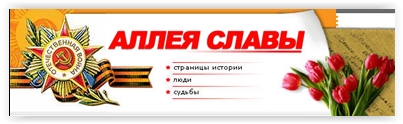 Зимняя война (Советско-финляндская война, 1939-1940 гг.)URL: http://winterwar.karelia.ru/ 

Проект выполнялся в 2006-2009 гг. научно-исследовательским и образовательным центром по проблемам Второй мировой войны на Севере Европы (НИОЦ ВМВСЕ) кафедры всеобщей истории исторического факультета ПетрГУ. 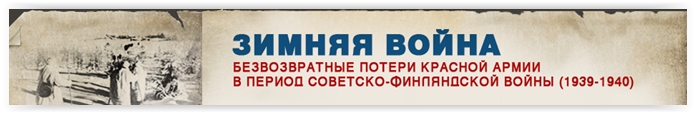 Интернет-ресурс предназначен для родных и близких военнослужащих всех видов и родов войск вооруженных сил СССР, погибших, умерших от ран и болезней, а также пропавших без вести в период советско-финляндской войны 1939-1940 гг. Он содержит уточненные и дополненные сведения о потерях частей и соединений действующей армии. Отличающиеся полнотой данные включают имя, отчество (инициалы), фамилию (фамилии), место и дату рождения, воинское звание, дату и место гибели и захоронения, адреса родственников. Поиск ведется по ФИО.Бойцы 20 механизированного корпуса, погибшие на территории Могилевской области (Белоруссия)URL: http://bdsa.ru/index.php?option=com_content&task=view&id=3883&Itemid=189
Cписки павших бойцов в оборонительных боях июня-июля 1941 г. найдены жителями Могилевщины в обнаруженном на местах боев сейфе.Советские воинские захоронения в ВенгрииURL: http://szovjet-katona.ucoz.hu
Информация на сайте представляет собой карточки захоронений в населенных пунктах, сгруппированные по областям Венгрии в левом меню сайта. Поиск нужного населенного пункта можно производить через «ПОИСК» на русском и венгерском языках. Поскольку при написании венгерских названий по-русски часто встречаются искажения, лучше проводить поиск по названию на венгерском языке. Название на венгерском можно узнать на сайте.Советские воинские захоронения в Германии (г. ПРЕНЦЛАУ)URL: http://gsvg33.narod.ru/denkmal.html
В городском парке Пренцлау установлен памятник советским солдатам, погибшим при освобождении города в апреле 1945 г., а также скончавшимся от ран в госпиталях и похороненным в районе Пренцлау. На сайте приведен список из 243 фамилий.Воинские захоронения в Латвии (частично есть списки)URL: http://voin.russkie.org.lv/vov_bkm.php

За последние 800 лет земля, которая сейчас входит в Европейский Союз и называется Латвийской Республикой, неоднократно была местом ожесточенных битв великого противостояния России и Европы. Обильно политы русской кровью берега Западной Двины и Балтийского моря. Известные и безвестные герои сражались и погибали, чтобы мы жили. Поэтому наш долг — сохранить память о них. Данная страница — скромный вклад Русского Общества в Латвии (РОвЛ) в это святое дело. Ещё не все материалы готовы.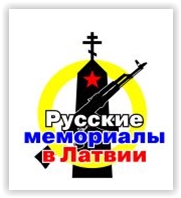 Список воинов, погибших в Аджимушкайских каменоломнях, г. Керчь URL: http://www.kerch-museum.com/userfiles/file/spisok_adgimushkay.pdfПОМНИТЕ НАС!URL: http://www.pomnite-nas.ru

По всей нашей необъятной Родине - от Владивостока до Калининграда, включая все бывшие республики СССР, а также дальнее зарубежье, - были воздвигнуты десятки тысяч памятников, монументов, обелисков и мемориалов в память о войне и людях, в ней победивших, живых и павших. Этот процесс идет до сих пор, устанавливаются имена неизвестных солдат, устанавливаются новые мемориалы. Но к сожалению, многие существующие памятники ветшают, приходят в негодность и разрушаются, не находя должного ухода и внимания. Сайт поможет искать места захоронений погибших в Великую Отечественную войну родственников. Раздел «Все памятники» включает большую базу данных фотографий памятников с перечнем фамилий погибших и похороненных там бойцов.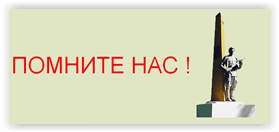 Поисковый отряд ПобедаURL : http://www.poisk-pobeda.ru/forum/index.php?board=11.0-Воинские братские захоронения на территории Украины-Воинские братские захоронения на территории России-Братские могилы и кладбища на территории современной ЛатвииПоисковый отряд «Искатель»URL: http://www.1942.ru/solder.htm

«Война не окончена, пока не похоронен последний погибший солдат». Вряд ли удастся похоронить всех: слишком большую цену заплатили за ту Победу, да и времени прошло немало, но все, что в наших силах, поисковые отряды постараются сделать, правда, завершать работу придется уже следующим поколениям... На сайте имеются разделы: «Адреса поисковых объединений», «Судьба солдата».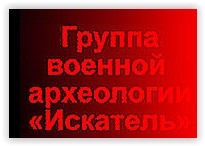 ПобедителиURL: http://www.pobediteli.ru

Представлена визуализированная модель хода войны и сделана попытка объединить исторические факты, современные воспоминания и архивные хроники. Это поможет наглядно представить целостную картину происходившего, инициирует диалог между поколениями: воспоминания, включенные в проект, — лишь малая часть того, что могут рассказать нам победители.
Предоставлена возможность скачать на компьютер мультимедийную модель - карту хода войны. Проект «Победители» был создан к 60-летию Победы. Здесь собраны списки 1 008 803 ветеранов, живущих рядом с нами в России, а также 46 289 живущих за рубежом.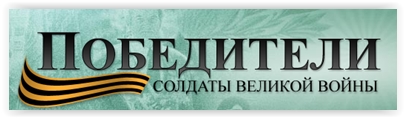 Патриотический интернет-проект «Герои Страны»URL: http://www.warheroes.ru 

На сайте представлены сведения о Героях Советского Союза и Великой Отечественной войны: фотографии, биографии, воспоминания друзей и родственников.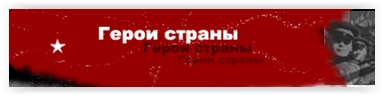 Memory TourURL: http://memory-tour.ru

Сайт Memory Tour (История и География Человечества) – международный реестр мемориалов. На данный момент к услугам представлен каталог современных мемориалов России. Проект дает возможность получить подробную информацию о любом интересующем мемориале, будь то кладбище, братская могила, памятник или другое памятное место. В комментариях к каждому мемориалу предлагается поделиться любой информацией, которая может стать полезной для тех, кто переживает потерю близкого человека. Это могут быть сведения о транспортных маршрутах, позволяющих добраться до конкретного кладбища, информация о предоставляемых услугах, отзывы, уточнения, другие важные подробности.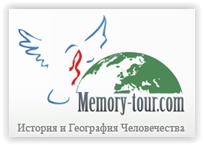 Звезды Победы : специальный проект RG.RU
URL: http://www.rg.ru/2015/02/18/ssilki.html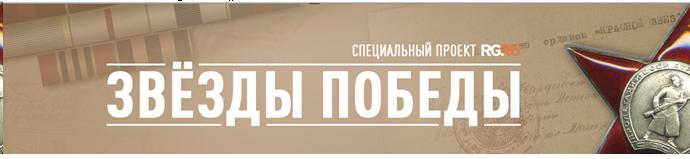 
В годы Великой Отечественной войны было произведено до 38 миллионов награждений. Однако многие ордена и медали военной поры остались неврученными по объективным причинам. Сайт "РГ" («Российской газеты») совместно с Минобороны РФ сформировал именную базу таких наград, чтобы семьи фронтовиков могли узнать о подвигах и боевом пути своих родных и близких    https://rg.ru/zvezdy_pobedy/ База позволяет вести поиск по имени и фамилии награжденного. В помощь были разработали несколько советов и даны ответы на самые часто задаваемые вопросы.Поисковая экспедиция «Долина» памяти Н.И. ОрловаURL: http://www.poisk-dolina.ru/


Сайт поискового движения Новгородской области. Список имен погибших защитников Отечества, найденных при проведении поисковых работ на территории Новгородской области. Имена установлены по документам, наградам и личным вещам, найденным у погибших. Для получения именного списка нажмите на кнопку с соответствующей буквой, затем на ссылку "Показать таблицу".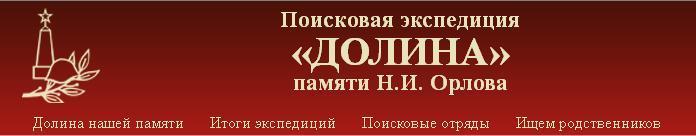 Забытый полкURL: http://www.polk.ru/velikaja-otechestvennaja


«Забытый полк» разыскивает родственников солдат, чьи останки найдены в местах сражений: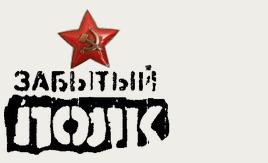 - Список воинов, найденных в Смоленской области группой «Искатель»- Список воинов, найденных в Ржевском районе Тверской области поисковым отрядом "Дозор"- Список воинов, найденных в Ленинградской области- Список воинов, найденных в Беларуссии возле дер.Озерница и Клепачи Слонимского района Гродненской области- и др.*******************************В настоящее время на различных сайтах можно найти рекомендации, как установить судьбу солдата Великой Отечественной войны, организовать информационный поиск.Ниже мы приводим ссылку на один из таких ресурсов - сайт Уральского Федерального Университета им. первого Президента России Б.Н. Ельцина, на котором к 70-летию Победы была создана подробная электронная «шпаргалка» по поиску  http://lib.urfu.ru/mod/tab/view.php?id=2453    со ссылками на Интернет-ресурсы.Структура данного проекта следующая (при наведении курсора на раздел все ссылки становятся активными):*******************************************Если Вы не нашли своего родственника в Обобщенном Банке Данных "Мемориал" МО РФ (обратите внимание на сайте www.obd-memorial.ru на закладку "Дополнительный поиск по списку военно-пересыльных пунктов" - он ведется отдельно) и Общедоступном электронном банке документов "Подвиг народа" МО РФ или найденная информация не дала ответа на Ваши вопросы, советуем Вам сделать запросы в следующие инстанции:В Центральный архив Министерства обороны РФ по адресу: 142100, Московская область, г. Подольск, ул. Кирова, 74 (хранит документы Вооруженных Сил с 1941 г. по настоящее время.). Ответ будет получен быстрее, если оставить запрос в приемной ЦАМО (это может сделать родственник разыскиваемого или доверенное лицо родственника).Военкомат по месту призыва, с просьбой указать кроме прочих сведений о судьбе разыскиваемого и № воинской части, в которую он был направлен по призыву и откуда получено извещение о гибели или пропаже без вести.Информация о не вернувшемся с войны может быть также в Книгах Памяти регионов по месту его рождения, жительства, призыва и гибели, иногда в нескольких одновременно. Поэтому стоит постараться изучить все необходимые книги, отправить запросы в редакции Книг Памяти этих регионов. Книги Памяти всех регионов бывшего СССР хранятся в Музее Великой Отечественной войны на Поклонной горе в Москве, там же имеется и компьютерная база данных. Книги Памяти многих регионов РФ выставлены в Обобщенном Банке Данных "Мемориал" МО РФ.Попробуйте обратиться в Отделение Пенсионного Фонда РФ по месту получения пенсии членами семьи погибшего, в архиве которого может сохраниться извещение, на основании которого семье выплачивалась пенсия, в нем может быть информация о номере воинской части и даже о месте гибели.Сведения о ранениях можно получить в Филиале военно-медицинских документов Центрального архива Министерства обороны РФ, по адресу: 191180 г.Санкт-Петербург, Лазаретный пер., 2 (писать туда стоит даже если Вы не уверены, имел ли разыскиваемый ранения).Сведения о судьбе военнослужащих частей Военно-Морского Флота, в том числе и береговой обороны можно получить в Центральном военно-морском архиве МО РФ (ЦВМА МО РФ), по адресу: 188350, Ленинградская область, г.Гатчина, Красноармейский пер., 2.Сведения о судьбе военнослужащих частей пограничных войск можно получить в Центральном Архиве Федеральной пограничной службы РФ (ЦА ФПС РФ), по адресу: 143413, Московская область, г.Пушкино, а также в Российском государственном военном архиве (РГВА), по адресу: 125212, г.Москва, ул.Адмирала Макарова, 29.Сведения о судьбе военнослужащих НКВД можно получить в Российском государственном военном архиве (РГВА), по адресу: 125212, г.Москва, ул.Адмирала Макарова, 29.Сведения о судьбе военнослужащих, пропавших без вести за период боевых действий у р.Халхин-Гол в Монголии, а также в период советско-финляндской войны 1939-1940 гг. можно получить в Российском государственном военном архиве (РГВА), по адресу: 125212, г.Москва, ул.Адмирала Макарова, 29.За подтверждением предположений, что разыскиваемый Вами военнослужащий мог попасть в плен, можно обратиться в следующие инстанции:Международная Служба Розыска Красного Креста в городе Арользен (Гроссе Аллее 5-9, 34444 Арользен, Германия (Grosse Allee 5-9, 34444 AROLSEN, Bundesrepublik Deutschland)).Центр розыска и информации Российского общества Красного Креста (ЦРИ РОКК) 117036, Москва, Черемушкинский проезд, д.5. Телефон: 1267571, факс: 2302867, 1264266.Государственный архив по довоенному месту жительства и месту рождения разыскиваемого (Многие из региональных государственных архивов приняли на хранение из территориальных органов Федеральной службы безопасности РФ фильтрационно-проверочные дела на бывших военнопленных).Государственный архив Российской Федерации (ГАРФ): 119817, г.Москва, ул.Бол. Пироговская, 17Центральный архив Министерства Обороны РФ (ЦАМО РФ): 142100, Московская обл, г. Подольск, ул. Кирова, 74 (с формулировкой: «просим подтвердить нахождение в плену во время Великой Отечественной войны»).Главный информационный центр МВД РФ (ГИЦ МВД РФ) 117418, г.Москва, ул.Новочеремушкинская,67. Центр реабилитации жертв политических репрессий и архивной информации.Информационный Центр МВД региона по довоенному месту жительства и месту рождения разыскиваемого.Управление ФСБ РФ по довоенному месту жительства и месту рождения разыскиваемого.Центральный архив ФСБ РФ: 101000, г.Москва Центр, Лубянка.В интересах защиты прав личности сведения о бывших военнопленных выдаются только лицам, о которых идет речь в запросе, или их непосредственным родственникам. Запрос должен быть заверен подписью заявителя.За справкой о нахождении в партизанском отряде рекомендуем обратиться в областной Государственный архив по месту действия партизанского отряда.За подтверждением сохранности могилы воина в конкретном населенном пункте, наличия его имени в списках похороненных нужно обращаться в военкомат этого района, администрации населенных пунктов.Выяснение сохранности могил российских воинов, погибших, умерших в плену и захороненных за границей, на основании официального документа (извещения о гибели, справки ЦАМО РФ), в котором говорится о дате гибели и месте захоронения, входит в компетенцию Центра розыска и информации Российского Общества Красного Креста (117036, Москва, Черемушкинский проезд, д.5, Телефон: 126-7571, факс: 126-4266, mail@redcross.ru). Кроме того, вся официальная информация о воинских захоронениях за границей находится в Управлении Министерства Обороны РФ по увековечению памяти погибших при защите Отечества: 119160, г.Москва, Фрунзенская наб., д.22/2, e-mail: vmcvsrf@front.ru.В запросах необходимо разборчиво указывать наиболее полные сведения о разыскиваемом: фамилию, имя, отчество, год и место рождения, место жительства до призыва в армию (в административном делении того времени), имена жены, матери, отца разыскиваемого и все известные сведения об обстоятельствах его службы, были ли письма, был ли ранен и т.д.Если Вам известна воинская часть, где служил разыскиваемый, Вам желательно лично прибыть в ЦАМО РФ в г.Подольск, потратить несколько дней на работу в читальном зале и выяснить все самому, т.к. когда ищешь информацию о родном человеке силы (а с ними и удача) многократно увеличиваются. Доступ в архив бесплатный (тел. читального зала (4967) 52-76-68). Там в документах части (если они сохранились) Вы сможете найти интересующие Вас сведения. Сейчас для доступа к документам дивизий, полков и ниже спецдопуск не нужен. Допуск оформляется прямо в ЦАМО на месте, по прибытии исследователя, распоряжением начальника ЦАМО по заявлению исследователя (можно запастись письмом из официальной организации, которая по статусу может заниматься исследованиями по военной теме. Это и РВК, и общественные организации, и учебные заведения, и государственные учреждения, но это необязательно). При себе надо иметь паспорт. Прибыть в архив лучше всего в 9 утра в первые дни недели, созвонившись предварительно с сотрудниками Читального зала. О том, как работать с документами ЦАМО РФ много информации в интернете, например на сайте "Наши родные".Адрес архива: Московская область, г. Подольск, ул. Кирова, 74. Проезд с Курского вокзала, электропоезд до ст.Подольск, авт. 10, 14, трол. 1, 2 до ост. "Архив"; от метро "Южная" (г.Москва), авт. 406 до ост. "Архив". Время работы читального зала: пн. - пт. 09.00-17.30.Желаем Вам успехов в поиске.С уважением,команда проекта «Победный май»27.11.2019 г.P.S.Уважаемые коллеги! Напоминаем Вам, что на сайте Самарской областной универсальной научной библиотеки в «Электронной библиотеке» (раздел «Самарика», подраздел «Строки, опаленные войной (1941-1945 гг.)») размещены все оцифрованные тома Книги Памяти и Памятной Книги Самарской области.Также в «Электронной библиотеке» (раздел «Периодическая печать», подраздел «Газеты») размещены оцифрованные выпуски газеты «Волжская коммуна», в том числе, периода 1941-1945 гг.Вспомним всех поименно1. Алгоритм поиска2. Поиск информации в Интернете2.1. Сайты2.2. Электронные Книги памяти3. Получение информации из архива3.1. Солдат.ru3.2. Федеральные архивы3.3. Ведомственные архивы3.4. Региональные архивы4. Поиск сведений о военнослужащих, бывших в плену4.1. Немецко-фашистские лагеря, находившиеся на оккупированной территории СССР4.2. Немецко-фашистские лагеря, находившиеся на территории Германии и других стран Европы